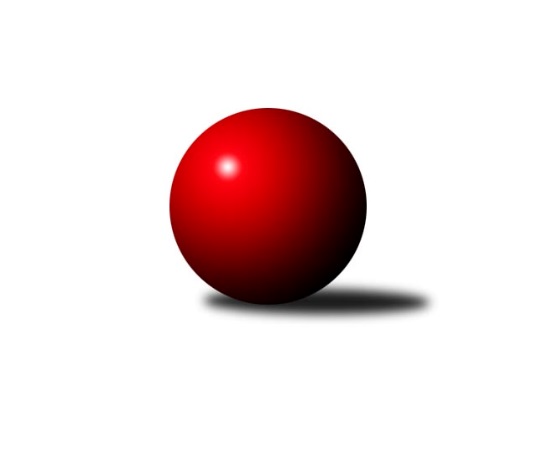 Č.3Ročník 2018/2019	26.5.2024 Okresní přebor - skupina A 2018/2019Statistika 3. kolaTabulka družstev:		družstvo	záp	výh	rem	proh	skore	sety	průměr	body	plné	dorážka	chyby	1.	TJ MUS Most	2	2	0	0	8.0 : 4.0 	(11.0 : 5.0)	1660	4	1174	486	41	2.	TJ Elektrárny Kadaň C	2	2	0	0	8.0 : 4.0 	(9.0 : 7.0)	1711	4	1172	539	20	3.	SKK Podbořany B	3	2	0	1	12.0 : 6.0 	(14.5 : 9.5)	1662	4	1177	485	30.3	4.	Sokol Spořice B	3	2	0	1	12.0 : 6.0 	(14.0 : 10.0)	1564	4	1092	472	40.3	5.	TJ KK Louny B	2	1	0	1	7.0 : 5.0 	(9.0 : 7.0)	1656	2	1155	501	33	6.	TJ Lokomotiva Žatec B	2	1	0	1	4.0 : 8.0 	(5.0 : 11.0)	1373	2	1002	372	63.5	7.	Sokol Spořice C	3	1	0	2	9.0 : 9.0 	(13.0 : 11.0)	1571	2	1130	441	46.3	8.	TJ Sokol Údlice C	3	1	0	2	8.0 : 10.0 	(11.0 : 13.0)	1534	2	1077	457	37.3	9.	TJ VTŽ Chomutov C	3	1	0	2	7.0 : 11.0 	(12.0 : 12.0)	1487	2	1079	409	52.7	10.	SKK Bílina B	3	1	0	2	7.0 : 11.0 	(7.0 : 17.0)	1426	2	1036	390	64	11.	TJ Sokol Údlice B	2	0	0	2	2.0 : 10.0 	(6.5 : 9.5)	1606	0	1151	455	44Tabulka doma:		družstvo	záp	výh	rem	proh	skore	sety	průměr	body	maximum	minimum	1.	Sokol Spořice B	2	2	0	0	10.0 : 2.0 	(11.0 : 5.0)	1485	4	1511	1458	2.	Sokol Spořice C	1	1	0	0	5.0 : 1.0 	(7.0 : 1.0)	1521	2	1521	1521	3.	TJ Elektrárny Kadaň C	1	1	0	0	4.0 : 2.0 	(5.0 : 3.0)	1711	2	1711	1711	4.	TJ MUS Most	1	1	0	0	4.0 : 2.0 	(5.0 : 3.0)	1622	2	1622	1622	5.	TJ Lokomotiva Žatec B	1	1	0	0	4.0 : 2.0 	(4.0 : 4.0)	1510	2	1510	1510	6.	TJ VTŽ Chomutov C	2	1	0	1	5.0 : 7.0 	(8.0 : 8.0)	1561	2	1637	1485	7.	TJ KK Louny B	1	0	0	1	2.0 : 4.0 	(4.0 : 4.0)	1666	0	1666	1666	8.	SKK Podbořany B	1	0	0	1	2.0 : 4.0 	(2.0 : 6.0)	1637	0	1637	1637	9.	TJ Sokol Údlice C	1	0	0	1	1.0 : 5.0 	(3.0 : 5.0)	1630	0	1630	1630	10.	SKK Bílina B	1	0	0	1	1.0 : 5.0 	(1.0 : 7.0)	1434	0	1434	1434	11.	TJ Sokol Údlice B	2	0	0	2	2.0 : 10.0 	(6.5 : 9.5)	1606	0	1657	1554Tabulka venku:		družstvo	záp	výh	rem	proh	skore	sety	průměr	body	maximum	minimum	1.	SKK Podbořany B	2	2	0	0	10.0 : 2.0 	(12.5 : 3.5)	1675	4	1726	1624	2.	TJ KK Louny B	1	1	0	0	5.0 : 1.0 	(5.0 : 3.0)	1645	2	1645	1645	3.	TJ MUS Most	1	1	0	0	4.0 : 2.0 	(6.0 : 2.0)	1697	2	1697	1697	4.	TJ Elektrárny Kadaň C	1	1	0	0	4.0 : 2.0 	(4.0 : 4.0)	1711	2	1711	1711	5.	TJ Sokol Údlice C	2	1	0	1	7.0 : 5.0 	(8.0 : 8.0)	1525	2	1595	1455	6.	SKK Bílina B	2	1	0	1	6.0 : 6.0 	(6.0 : 10.0)	1422	2	1562	1282	7.	TJ Sokol Údlice B	0	0	0	0	0.0 : 0.0 	(0.0 : 0.0)	0	0	0	0	8.	TJ VTŽ Chomutov C	1	0	0	1	2.0 : 4.0 	(4.0 : 4.0)	1413	0	1413	1413	9.	Sokol Spořice B	1	0	0	1	2.0 : 4.0 	(3.0 : 5.0)	1644	0	1644	1644	10.	TJ Lokomotiva Žatec B	1	0	0	1	0.0 : 6.0 	(1.0 : 7.0)	1236	0	1236	1236	11.	Sokol Spořice C	2	0	0	2	4.0 : 8.0 	(6.0 : 10.0)	1596	0	1600	1591Tabulka podzimní části:		družstvo	záp	výh	rem	proh	skore	sety	průměr	body	doma	venku	1.	TJ MUS Most	2	2	0	0	8.0 : 4.0 	(11.0 : 5.0)	1660	4 	1 	0 	0 	1 	0 	0	2.	TJ Elektrárny Kadaň C	2	2	0	0	8.0 : 4.0 	(9.0 : 7.0)	1711	4 	1 	0 	0 	1 	0 	0	3.	SKK Podbořany B	3	2	0	1	12.0 : 6.0 	(14.5 : 9.5)	1662	4 	0 	0 	1 	2 	0 	0	4.	Sokol Spořice B	3	2	0	1	12.0 : 6.0 	(14.0 : 10.0)	1564	4 	2 	0 	0 	0 	0 	1	5.	TJ KK Louny B	2	1	0	1	7.0 : 5.0 	(9.0 : 7.0)	1656	2 	0 	0 	1 	1 	0 	0	6.	TJ Lokomotiva Žatec B	2	1	0	1	4.0 : 8.0 	(5.0 : 11.0)	1373	2 	1 	0 	0 	0 	0 	1	7.	Sokol Spořice C	3	1	0	2	9.0 : 9.0 	(13.0 : 11.0)	1571	2 	1 	0 	0 	0 	0 	2	8.	TJ Sokol Údlice C	3	1	0	2	8.0 : 10.0 	(11.0 : 13.0)	1534	2 	0 	0 	1 	1 	0 	1	9.	TJ VTŽ Chomutov C	3	1	0	2	7.0 : 11.0 	(12.0 : 12.0)	1487	2 	1 	0 	1 	0 	0 	1	10.	SKK Bílina B	3	1	0	2	7.0 : 11.0 	(7.0 : 17.0)	1426	2 	0 	0 	1 	1 	0 	1	11.	TJ Sokol Údlice B	2	0	0	2	2.0 : 10.0 	(6.5 : 9.5)	1606	0 	0 	0 	2 	0 	0 	0Tabulka jarní části:		družstvo	záp	výh	rem	proh	skore	sety	průměr	body	doma	venku	1.	Sokol Spořice C	0	0	0	0	0.0 : 0.0 	(0.0 : 0.0)	0	0 	0 	0 	0 	0 	0 	0 	2.	TJ Lokomotiva Žatec B	0	0	0	0	0.0 : 0.0 	(0.0 : 0.0)	0	0 	0 	0 	0 	0 	0 	0 	3.	TJ Sokol Údlice C	0	0	0	0	0.0 : 0.0 	(0.0 : 0.0)	0	0 	0 	0 	0 	0 	0 	0 	4.	SKK Bílina B	0	0	0	0	0.0 : 0.0 	(0.0 : 0.0)	0	0 	0 	0 	0 	0 	0 	0 	5.	SKK Podbořany B	0	0	0	0	0.0 : 0.0 	(0.0 : 0.0)	0	0 	0 	0 	0 	0 	0 	0 	6.	TJ MUS Most	0	0	0	0	0.0 : 0.0 	(0.0 : 0.0)	0	0 	0 	0 	0 	0 	0 	0 	7.	Sokol Spořice B	0	0	0	0	0.0 : 0.0 	(0.0 : 0.0)	0	0 	0 	0 	0 	0 	0 	0 	8.	TJ KK Louny B	0	0	0	0	0.0 : 0.0 	(0.0 : 0.0)	0	0 	0 	0 	0 	0 	0 	0 	9.	TJ Sokol Údlice B	0	0	0	0	0.0 : 0.0 	(0.0 : 0.0)	0	0 	0 	0 	0 	0 	0 	0 	10.	TJ VTŽ Chomutov C	0	0	0	0	0.0 : 0.0 	(0.0 : 0.0)	0	0 	0 	0 	0 	0 	0 	0 	11.	TJ Elektrárny Kadaň C	0	0	0	0	0.0 : 0.0 	(0.0 : 0.0)	0	0 	0 	0 	0 	0 	0 	0 Zisk bodů pro družstvo:		jméno hráče	družstvo	body	zápasy	v %	dílčí body	sety	v %	1.	Blažej Kašný 	TJ Sokol Údlice C 	3	/	3	(100%)	6	/	6	(100%)	2.	Jiřina Kařízková 	Sokol Spořice C 	3	/	3	(100%)	5	/	6	(83%)	3.	Daniela Hlaváčová 	TJ KK Louny B 	2	/	2	(100%)	4	/	4	(100%)	4.	Miroslav Šlosar 	TJ MUS Most 	2	/	2	(100%)	4	/	4	(100%)	5.	Viktor Žďárský 	TJ VTŽ Chomutov C 	2	/	2	(100%)	4	/	4	(100%)	6.	Jan Zach 	TJ Elektrárny Kadaň C 	2	/	2	(100%)	3	/	4	(75%)	7.	Jitka Jindrová 	Sokol Spořice B 	2	/	2	(100%)	3	/	4	(75%)	8.	Miroslav Lazarčik 	Sokol Spořice B 	2	/	2	(100%)	3	/	4	(75%)	9.	Václav Šváb 	SKK Podbořany B 	2	/	2	(100%)	3	/	4	(75%)	10.	Petr Andres 	Sokol Spořice C 	2	/	2	(100%)	3	/	4	(75%)	11.	Bára Zemanová 	SKK Podbořany B 	2	/	2	(100%)	2.5	/	4	(63%)	12.	Dančo Bosilkov 	TJ VTŽ Chomutov C 	2	/	3	(67%)	4	/	6	(67%)	13.	Milan Černý 	Sokol Spořice B 	2	/	3	(67%)	3	/	6	(50%)	14.	Jana Černíková 	SKK Bílina B 	2	/	3	(67%)	3	/	6	(50%)	15.	Gustav Marenčák 	Sokol Spořice B 	1	/	1	(100%)	2	/	2	(100%)	16.	Aleš Kopčík 	TJ KK Louny B 	1	/	1	(100%)	2	/	2	(100%)	17.	Miroslav Šaněk 	SKK Bílina B 	1	/	1	(100%)	2	/	2	(100%)	18.	Jaroslav Novák 	TJ Sokol Údlice B 	1	/	1	(100%)	2	/	2	(100%)	19.	Pavla Vacinková 	TJ Lokomotiva Žatec B 	1	/	1	(100%)	2	/	2	(100%)	20.	Tomáš Raisr 	Sokol Spořice C 	1	/	1	(100%)	2	/	2	(100%)	21.	Jiří Kartus 	SKK Podbořany B 	1	/	1	(100%)	2	/	2	(100%)	22.	Marek Půta 	SKK Podbořany B 	1	/	1	(100%)	1	/	2	(50%)	23.	Martin Václavek 	TJ KK Louny B 	1	/	1	(100%)	1	/	2	(50%)	24.	Milan Daniš 	TJ Sokol Údlice C 	1	/	1	(100%)	1	/	2	(50%)	25.	Josef Drahoš 	TJ MUS Most 	1	/	2	(50%)	3	/	4	(75%)	26.	Julius Hidvégi 	TJ MUS Most 	1	/	2	(50%)	2	/	4	(50%)	27.	Miriam Nocarová 	TJ Elektrárny Kadaň C 	1	/	2	(50%)	2	/	4	(50%)	28.	Petr Vokálek 	Sokol Spořice B 	1	/	2	(50%)	2	/	4	(50%)	29.	Pavel Nocar ml.	TJ Elektrárny Kadaň C 	1	/	2	(50%)	2	/	4	(50%)	30.	Jiří Suchánek 	TJ Sokol Údlice C 	1	/	2	(50%)	2	/	4	(50%)	31.	Pavel Vacinek 	TJ Lokomotiva Žatec B 	1	/	2	(50%)	1	/	4	(25%)	32.	Veronika Šílová 	SKK Bílina B 	1	/	2	(50%)	1	/	4	(25%)	33.	Tomáš Kesner 	TJ KK Louny B 	1	/	2	(50%)	1	/	4	(25%)	34.	Eduard Houdek 	TJ Sokol Údlice B 	1	/	2	(50%)	1	/	4	(25%)	35.	Jaroslava Paganiková 	TJ Sokol Údlice C 	1	/	2	(50%)	1	/	4	(25%)	36.	Kamil Srkal 	SKK Podbořany B 	1	/	3	(33%)	3	/	6	(50%)	37.	Kamil Ausbuher 	SKK Podbořany B 	1	/	3	(33%)	3	/	6	(50%)	38.	Karel Hulha 	SKK Bílina B 	1	/	3	(33%)	1	/	6	(17%)	39.	Pavel Vaníček 	TJ VTŽ Chomutov C 	1	/	3	(33%)	1	/	6	(17%)	40.	Michal Šlajchrt 	TJ Sokol Údlice B 	0	/	1	(0%)	1	/	2	(50%)	41.	Václav Valenta st.	TJ KK Louny B 	0	/	1	(0%)	1	/	2	(50%)	42.	Jana Černá 	Sokol Spořice C 	0	/	1	(0%)	1	/	2	(50%)	43.	Jitka Váňová 	TJ VTŽ Chomutov C 	0	/	1	(0%)	1	/	2	(50%)	44.	Martin Král 	TJ KK Louny B 	0	/	1	(0%)	0	/	2	(0%)	45.	Tomáš Šaněk 	SKK Bílina B 	0	/	1	(0%)	0	/	2	(0%)	46.	Eva Chotová 	TJ Lokomotiva Žatec B 	0	/	1	(0%)	0	/	2	(0%)	47.	Michal Janči 	TJ Sokol Údlice C 	0	/	1	(0%)	0	/	2	(0%)	48.	Jan Tůma 	TJ VTŽ Chomutov C 	0	/	1	(0%)	0	/	2	(0%)	49.	Milan Šmejkal 	TJ VTŽ Chomutov C 	0	/	2	(0%)	2	/	4	(50%)	50.	Roman Moucha 	TJ MUS Most 	0	/	2	(0%)	2	/	4	(50%)	51.	Miroslav Vízek 	TJ Lokomotiva Žatec B 	0	/	2	(0%)	2	/	4	(50%)	52.	Jaroslav Seifert 	TJ Elektrárny Kadaň C 	0	/	2	(0%)	2	/	4	(50%)	53.	Antonín Šulc 	TJ Sokol Údlice B 	0	/	2	(0%)	1.5	/	4	(38%)	54.	Jindřich Šebelík 	TJ Sokol Údlice B 	0	/	2	(0%)	1	/	4	(25%)	55.	Martina Kuželová 	Sokol Spořice B 	0	/	2	(0%)	1	/	4	(25%)	56.	Milada Pšeničková 	Sokol Spořice C 	0	/	2	(0%)	0	/	4	(0%)	57.	Rudolf Hofmann 	TJ Lokomotiva Žatec B 	0	/	2	(0%)	0	/	4	(0%)	58.	Josef Kraus 	SKK Bílina B 	0	/	2	(0%)	0	/	4	(0%)	59.	Boleslava Slunéčková 	Sokol Spořice C 	0	/	2	(0%)	0	/	4	(0%)	60.	Karel Nudčenko 	TJ Sokol Údlice C 	0	/	3	(0%)	1	/	6	(17%)Průměry na kuželnách:		kuželna	průměr	plné	dorážka	chyby	výkon na hráče	1.	Louny, 1-2	1688	1166	522	27.5	(422.1)	2.	Kadaň, 1-2	1677	1159	518	27.0	(419.4)	3.	Podbořany, 1-2	1667	1185	482	40.5	(416.8)	4.	Údlice, 1-2	1634	1149	485	35.8	(408.6)	5.	Bílina, 1-2	1570	1122	447	44.5	(392.5)	6.	TJ VTŽ Chomutov, 1-2	1568	1125	443	46.5	(392.2)	7.	Žatec, 1-2	1530	1091	439	46.8	(382.6)	8.	Sokol Spořice, 1-2	1410	1017	393	56.5	(352.6)	9.	- volno -, 1-4	0	0	0	0.0	(0.0)Nejlepší výkony na kuželnách:Louny, 1-2TJ Elektrárny Kadaň C	1711	1. kolo	Daniela Hlaváčová 	TJ KK Louny B	448	1. koloTJ KK Louny B	1666	1. kolo	Martin Václavek 	TJ KK Louny B	446	1. kolo		. kolo	Jan Zach 	TJ Elektrárny Kadaň C	446	1. kolo		. kolo	Jaroslav Seifert 	TJ Elektrárny Kadaň C	443	1. kolo		. kolo	Pavel Nocar ml.	TJ Elektrárny Kadaň C	414	1. kolo		. kolo	Miriam Nocarová 	TJ Elektrárny Kadaň C	408	1. kolo		. kolo	Tomáš Kesner 	TJ KK Louny B	389	1. kolo		. kolo	Václav Valenta st.	TJ KK Louny B	383	1. koloKadaň, 1-2TJ Elektrárny Kadaň C	1711	2. kolo	Jitka Jindrová 	Sokol Spořice B	461	2. koloSokol Spořice B	1644	2. kolo	Miriam Nocarová 	TJ Elektrárny Kadaň C	449	2. kolo		. kolo	Jaroslav Seifert 	TJ Elektrárny Kadaň C	439	2. kolo		. kolo	Jan Zach 	TJ Elektrárny Kadaň C	429	2. kolo		. kolo	Miroslav Lazarčik 	Sokol Spořice B	396	2. kolo		. kolo	Milan Černý 	Sokol Spořice B	395	2. kolo		. kolo	Pavel Nocar ml.	TJ Elektrárny Kadaň C	394	2. kolo		. kolo	Martina Kuželová 	Sokol Spořice B	392	2. koloPodbořany, 1-2TJ MUS Most	1697	2. kolo	Julius Hidvégi 	TJ MUS Most	449	2. koloSKK Podbořany B	1637	2. kolo	Bára Zemanová 	SKK Podbořany B	442	2. kolo		. kolo	Roman Moucha 	TJ MUS Most	441	2. kolo		. kolo	Kamil Srkal 	SKK Podbořany B	423	2. kolo		. kolo	Václav Šváb 	SKK Podbořany B	414	2. kolo		. kolo	Miroslav Šlosar 	TJ MUS Most	406	2. kolo		. kolo	Josef Drahoš 	TJ MUS Most	401	2. kolo		. kolo	Kamil Ausbuher 	SKK Podbořany B	358	2. koloÚdlice, 1-2SKK Podbořany B	1726	3. kolo	Blažej Kašný 	TJ Sokol Údlice C	459	2. koloTJ Sokol Údlice B	1657	3. kolo	Kamil Ausbuher 	SKK Podbořany B	452	3. koloTJ KK Louny B	1645	2. kolo	Aleš Kopčík 	TJ KK Louny B	436	2. koloTJ Sokol Údlice C	1630	2. kolo	Marek Půta 	SKK Podbořany B	435	3. koloTJ Sokol Údlice C	1595	1. kolo	Daniela Hlaváčová 	TJ KK Louny B	432	2. koloTJ Sokol Údlice B	1554	1. kolo	Michal Šlajchrt 	TJ Sokol Údlice B	431	3. kolo		. kolo	Bára Zemanová 	SKK Podbořany B	431	3. kolo		. kolo	Blažej Kašný 	TJ Sokol Údlice C	427	1. kolo		. kolo	Eduard Houdek 	TJ Sokol Údlice B	421	3. kolo		. kolo	Jaroslava Paganiková 	TJ Sokol Údlice C	419	2. koloBílina, 1-2SKK Podbořany B	1624	1. kolo	Jiřina Kařízková 	Sokol Spořice C	478	3. koloTJ MUS Most	1622	3. kolo	Jiří Kartus 	SKK Podbořany B	440	1. koloSokol Spořice C	1600	3. kolo	Josef Drahoš 	TJ MUS Most	420	3. koloSKK Bílina B	1434	1. kolo	Petr Andres 	Sokol Spořice C	410	3. kolo		. kolo	Julius Hidvégi 	TJ MUS Most	404	3. kolo		. kolo	Roman Moucha 	TJ MUS Most	404	3. kolo		. kolo	Veronika Šílová 	SKK Bílina B	403	1. kolo		. kolo	Václav Šváb 	SKK Podbořany B	402	1. kolo		. kolo	Kamil Ausbuher 	SKK Podbořany B	400	1. kolo		. kolo	Miroslav Šlosar 	TJ MUS Most	394	3. koloTJ VTŽ Chomutov, 1-2TJ VTŽ Chomutov C	1637	1. kolo	Petr Andres 	Sokol Spořice C	469	1. koloSokol Spořice C	1591	1. kolo	Pavel Vaníček 	TJ VTŽ Chomutov C	439	1. koloSKK Bílina B	1562	3. kolo	Viktor Žďárský 	TJ VTŽ Chomutov C	425	1. koloTJ VTŽ Chomutov C	1485	3. kolo	Jana Černíková 	SKK Bílina B	415	3. kolo		. kolo	Jiřina Kařízková 	Sokol Spořice C	414	1. kolo		. kolo	Viktor Žďárský 	TJ VTŽ Chomutov C	408	3. kolo		. kolo	Miroslav Šaněk 	SKK Bílina B	403	3. kolo		. kolo	Dančo Bosilkov 	TJ VTŽ Chomutov C	396	1. kolo		. kolo	Milan Šmejkal 	TJ VTŽ Chomutov C	377	1. kolo		. kolo	Tomáš Šaněk 	SKK Bílina B	374	3. koloŽatec, 1-2TJ Elektrárny Kadaň C	1706	3. kolo	Miriam Nocarová 	TJ Elektrárny Kadaň C	464	3. koloTJ Lokomotiva Žatec B	1510	2. kolo	Jaroslav Seifert 	TJ Elektrárny Kadaň C	423	3. koloTJ Lokomotiva Žatec B	1493	3. kolo	Jan Zach 	TJ Elektrárny Kadaň C	423	3. koloTJ VTŽ Chomutov C	1413	2. kolo	Pavla Vacinková 	TJ Lokomotiva Žatec B	415	3. kolo		. kolo	Pavla Vacinková 	TJ Lokomotiva Žatec B	398	2. kolo		. kolo	Pavel Nocar ml.	TJ Elektrárny Kadaň C	396	3. kolo		. kolo	Pavel Vacinek 	TJ Lokomotiva Žatec B	395	2. kolo		. kolo	Milan Šmejkal 	TJ VTŽ Chomutov C	383	2. kolo		. kolo	Dančo Bosilkov 	TJ VTŽ Chomutov C	379	2. kolo		. kolo	Pavel Vacinek 	TJ Lokomotiva Žatec B	376	3. koloSokol Spořice, 1-2Sokol Spořice C	1521	2. kolo	Milan Černý 	Sokol Spořice B	420	1. koloSokol Spořice B	1511	1. kolo	Jitka Jindrová 	Sokol Spořice B	411	1. koloSokol Spořice B	1458	3. kolo	Blažej Kašný 	TJ Sokol Údlice C	403	3. koloTJ Sokol Údlice C	1455	3. kolo	Jiřina Kařízková 	Sokol Spořice C	399	2. koloSKK Bílina B	1282	2. kolo	Petr Andres 	Sokol Spořice C	398	2. koloTJ Lokomotiva Žatec B	1236	1. kolo	Miroslav Lazarčik 	Sokol Spořice B	391	3. kolo		. kolo	Jaroslava Paganiková 	TJ Sokol Údlice C	380	3. kolo		. kolo	Martina Kuželová 	Sokol Spořice B	376	3. kolo		. kolo	Jana Černíková 	SKK Bílina B	371	2. kolo		. kolo	Tomáš Raisr 	Sokol Spořice C	367	2. kolo- volno -, 1-4Četnost výsledků:	6.0 : 0.0	1x	5.0 : 1.0	1x	4.0 : 2.0	5x	2.0 : 4.0	2x	1.0 : 5.0	6x